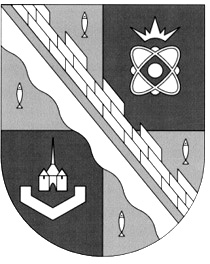                            администрация МУНИЦИПАЛЬНОГО ОБРАЗОВАНИЯ                                             СОСНОВОБОРСКИЙ ГОРОДСКОЙ ОКРУГ  ЛЕНИНГРАДСКОЙ ОБЛАСТИ                             постановление                                                            от 05/04/2021 № 662Об утверждении Положения о комиссиях по осуществлению закупок путём проведения открытых конкурсов в электронной форме (конкурсов с ограниченным участием в электронной форме, двухэтапных конкурсов в электронной форме),аукционов в электронной форме, запросов котировок в электронной форме, запросов предложений в электронной форме длямуниципальных нужд муниципального образования Сосновоборский городской округ Ленинградской области и нужд муниципальных бюджетных учреждений Сосновоборского городского округа Ленинградской областиВ целях осуществления функций, указанных в ст.39 Федерального закона Российской федерации от 05.04.2013 № 44-ФЗ «О контрактной системе в сфере закупок товаров, работ, услуг для обеспечения государственных и муниципальных нужд», администрация Сосновоборского городского округа п о с т а н о в л я е т:Утвердить Положение о комиссиях по осуществлению закупок путём проведения открытых конкурсов в электронной форме (конкурсов с ограниченным участием в электронной форме, двухэтапных конкурсов в электронной форме), аукционов в электронной форме, запросов котировок в электронной форме, запросов предложений в электронной форме (Приложение № 1).Утвердить персональный состав конкурсной комиссии по осуществлению закупок товаров, работ, услуг для обеспечения муниципальных нужд муниципального образования Сосновоборский городской округ Ленинградской области и муниципальных бюджетных учреждений Сосновоборского городского округа Ленинградской области (Приложение № 2).Утвердить персональный состав аукционной комиссии по осуществлению закупок товаров, работ, услуг для обеспечения муниципальных нужд муниципального образования Сосновоборский городской округ Ленинградской области  и муниципальных бюджетных учреждений Сосновоборского городского округа Ленинградской области (Приложение № 3).Утвердить персональный состав котировочной комиссии по осуществлению закупок товаров, работ, услуг для обеспечения муниципальных нужд муниципального образования Сосновоборский городской округ Ленинградской области и муниципальных бюджетных учреждений Сосновоборского городского округа Ленинградской области (Приложение № 4).Утвердить персональный состав комиссии по рассмотрению заявок на участие в запросе предложений и окончательных предложений по осуществлению закупок товаров, работ, услуг для обеспечения муниципальных нужд муниципального образования Сосновоборский городской округ Ленинградской области и муниципальных бюджетных учреждений Сосновоборского городского округа Ленинградской области (Приложение № 5).Считать утратившими силу, со дня вступления в силу настоящего постановления, постановление администрации Сосновоборского городского округа от 25.08.2014 № 2047 «Об утверждении Положения о комиссиях по осуществлению закупок путём проведения конкурсов, аукционов в электронной форме, запросов котировок, запросов предложений для муниципальных нужд муниципального образования Сосновоборский городской округ Ленинградской области и нужд муниципальных бюджетных учреждений Сосновоборского городского округа Ленинградской области» и постановление администрации Сосновоборского городского округа от 27.12.2013 № 3223 Об образовании конкурсной, аукционной и  котировочной комиссий и комиссии по рассмотрению заявок на участие в запросе предложений и окончательных предложений, осуществляющих функции по осуществлению закупок товаров, работ, услуг для обеспечения муниципальных нужд».Отделу по связям с общественностью (пресс-центр) комитета по общественной безопасности и информации администрации (Никитина В.Г.) разместить настоящее постановление на официальном сайте Сосновоборского городского округа.Общему отделу администрации (Смолкина М.С.) обнародовать настоящее постановление на электронном сайте городской газеты «Маяк».Настоящее постановление вступает в силу со дня официального обнародования.Контроль за исполнением настоящего постановления оставляю за собой.Глава Сосновоборского городского округа                                                            М.В. Воронков УТВЕРЖДЕНОпостановлением администрацииСосновоборского городского округаот 05/04/2021 № 662      (Приложение №1)ПОЛОЖЕНИЕ О КОМИССИЯХпо осуществлению закупок путём проведения открытых конкурсов в электронной форме (конкурсов с ограниченным участием в электронной форме, двухэтапных конкурсов в электронной форме),аукционов в электронной форме, запросов котировок в электронной форме, запросов предложений в электронной форме для муниципальных нужд муниципального образования Сосновоборский городской округЛенинградской области и нужд муниципальных бюджетных учреждений Сосновоборского городского округа Ленинградской областиОБЩИЕ ПОЛОЖЕНИЯНастоящее Положение определяет цели, задачи, функции, полномочия и порядок деятельности комиссий по определению поставщиков (подрядчиков, исполнителей) для заключения контрактов на поставку товаров, выполнение работ, оказание услуг путем проведения открытых конкурсов в электронной форме (конкурсов с ограниченным участием в электронной форме, двухэтапных конкурсов в электронной форме), аукционов в электронной форме, запросов котировок в электронной форме, запросов предложений в электронной форме.Комиссия в процессе своей деятельности руководствуется Конституцией Российской Федерации, Бюджетным кодексом Российской Федерации, Гражданским кодексом Российской Федерации, Федеральным законом от 05.04.2013 N 44-ФЗ"О контрактной системе в сфере закупок товаров, работ, услуг для обеспечения государственных и муниципальных нужд" (далее -  Закон от 05.04.2013 № 44-ФЗ), Законом от 26.07.2006 № 135-ФЗ «О защите конкуренции» (далее – Закон о защите конкуренции), иными действующими нормативными правовыми актами Российской Федерации, приказами и распоряжениями заказчика и настоящим Положением.Деятельность комиссий основывается на принципах гласного и коллегиального обсуждения, принятия решений, направленных на наиболее эффективное расходование средств бюджета Сосновоборского городского округа и внебюджетных источников финансирования (при их наличии).В своей деятельности комиссии руководствуется следующими принципами:Эффективность и экономичность использования выделенных средств бюджета и внебюджетных источников финансирования.Публичность, гласность, открытость и прозрачность процедуры определения поставщиков (подрядчиков, исполнителей).Обеспечение добросовестной конкуренции, недопущение дискриминации, введения ограничений или преимуществ для отдельных участников закупки, за исключением случаев, если такие преимущества установлены действующим законодательством Российской Федерации.Устранение возможностей злоупотребления и коррупции при определении поставщиков (подрядчиков, исполнителей).Недопущение разглашения сведений, ставших известными в ходе проведения процедур определения поставщиков (подрядчиков, исполнителей), в случаях, установленных действующим законодательством.Комиссии являются постоянно действующими рабочими органами администрации муниципального образования Сосновоборский городской округ Ленинградской области (далее – Уполномоченный орган).Для осуществления закупки для муниципальных нужд и нужд муниципальных бюджетных учреждений создаются следующие постоянно действующие комиссии:Конкурсная комиссия;Аукционная комиссия;Котировочная комиссия.Комиссия по рассмотрению заявок на участие в запросе предложенийРешения, принимаемые комиссиями в соответствии с их полномочиями, являются обязательными для муниципальных заказчиков и муниципальных бюджетных учреждений, участников закупки.Основные понятия, используемые в настоящем Положении:Основные понятия:– определение поставщика (подрядчика, исполнителя) – совокупность действий, которые осуществляются заказчиками в порядке, установленном Законом от 05.04.2013 № 44-ФЗ, начиная с размещения извещения об осуществлении закупки товара, работы, услуги для обеспечения государственных нужд (федеральных нужд, нужд субъекта Российской Федерации) или муниципальных нужд либо в установленных Законом от 05.04.2013 № 44-ФЗслучаях с направления приглашения принять участие в определении поставщика (подрядчика, исполнителя) и завершаются заключением контракта;- заказчик - государственный или муниципальный заказчик либо в соответствии с частями 1 и 2.1 статьи 15Закона от 05.04.2013 № 44-ФЗ бюджетное учреждение, государственное, муниципальное унитарные предприятия, осуществляющие закупки;- уполномоченный орган - муниципальный органна который возложены полномочия, предусмотренные статьей 26Закона от 05.04.2013 № 44-ФЗ;– участник закупки – любое юридическое лицо независимо от его организационно-правовой формы, формы собственности, местонахождения и места происхождения капитала, за исключением юридического лица, местом регистрации которого является государство или территория, включенные в утверждаемый в соответствии с подпунктом 1 пункта 3 статьи 284 Налогового кодекса РФ перечень государств и территорий, предоставляющих льготный налоговый режим налогообложения и (или) не предусматривающих раскрытия и предоставления информации при проведении финансовых операций (офшорные зоны) в отношении юридических лиц, или любое физическое лицо, в том числе зарегистрированное в качестве индивидуального предпринимателя;– открытый конкурс в электронной форме – конкурс, при котором информация о закупке сообщается заказчиком неограниченному кругу лиц путем размещения в единой информационной системе извещения о проведении открытого конкурса в электронной форме и конкурсной документации и к участникам закупки предъявляются единые требования;– конкурс с ограниченным участием в электронной форме – конкурс, при проведении которого информация о закупке сообщается заказчиком неограниченному кругу лиц путем размещения в единой информационной системе извещения о проведении такого конкурса и конкурсной документации, к участникам закупки предъявляются единые требования и дополнительные требования, победитель такого конкурса определяется из числа участников закупки, соответствующих предъявленным к участникам закупки единым требованиям и дополнительным требованиям;– двухэтапный конкурс в электронной форме – конкурс, при котором информация о закупке сообщается заказчиком неограниченному кругу лиц путем размещения в единой информационной системе извещения о проведении такого конкурса и конкурсной документации, к участникам закупки предъявляются единые требования либо единые требования и дополнительные требования и победителем такого конкурса признается участник закупки, принявший участие в проведении обоих этапов такого конкурса (в том числе соответствующий дополнительным требованиям) и предложивший лучшие условия исполнения контракта по результатам второго этапа такого конкурса;– аукцион в электронной форме (электронный аукцион) – аукцион, при котором информация о закупке сообщается заказчиком неограниченному кругу лиц путем размещения в единой информационной системе извещения о проведении такого аукциона и документации о нем, к участникам закупки предъявляются единые требования и дополнительные требования, проведение такого аукциона обеспечивается на электронной площадке ее оператором;– запрос котировок в электронной форме – способ определения поставщика (подрядчика, исполнителя), при котором информация о закупке сообщается неограниченному кругу лиц путем размещения в единой информационной системе извещения о проведении запроса котировок в электронной форме, победителем такого запроса признается участник закупки, предложивший наиболее низкую цену контракта и соответствующий требованиям, установленным в извещении о
 проведении запроса котировок в электронной форме;– запрос предложений в электронной форме – способ определения поставщика (подрядчика, исполнителя), при котором информация о закупке сообщается заказчиком неограниченному кругу лиц путем размещения в единой информационной системе извещения и документации о проведении запроса предложений в электронной форме и победителем такого запроса признается участник закупки, направивший окончательное предложение, которое наилучшим образом соответствует установленным заказчиком требованиям к товару, работе или услуге;– электронная площадка – сайт в информационно-телекоммуникационной сети Интернет, соответствующий установленным в соответствии с пунктами 1 и 2 части 2 статьи 24.1 Закона от 05.04.2013 № 44-ФЗ требованиям, на котором проводятся конкурентные способы определения поставщиков (подрядчиков, исполнителей) в электронной форме, за исключением закрытых способов определения поставщиков (подрядчиков, исполнителей) в электронной форме;– оператор электронной площадки – непубличное хозяйственное общество, в уставном капитале которого иностранным гражданам, лицам без гражданства, иностранным юридическим лицам принадлежит не более чем 25 процентов долей (акций) такого общества и которое владеет электронной площадкой, в том числе необходимыми для ее функционирования программно- аппаратными средствами, обеспечивает ее функционирование, а также соответствует установленным в соответствии с пунктами 1 и 2 части 2 статьи 24.1 Закона от 05.04.2013 № 44-ФЗ требованиям и включено в утвержденный Правительством перечень операторов электронных площадок.При отсутствии председателя комиссии его обязанности исполняет заместитель председателя.КОНКУРСНАЯ КОМИССИЯОТКРЫТЫЙ КОНКУРС В ЭЛЕКТРОННОЙ ФОРМЕПри осуществлении процедуры определения поставщика (подрядчика, исполнителя) путем проведения открытого конкурса в электронной форме в обязанности комиссии входитследующее.2.1.1. Комиссия рассматривает и оценивает первые части заявок на участие в открытом конкурсе в электронной форме. Срок рассмотрения и оценки первых частей заявок не может превышать пять рабочих дней, а в случае, если начальная (максимальная) цена контракта не превышает 1 млн руб., – один рабочий день с даты окончания срока подачи указанных заявок.В случае проведения открытого конкурса в электронной форме на поставку товара, выполнение работы либо оказание услуги в сфере науки, культуры или искусства этот срок не может превышать 10 рабочих дней с даты окончания срока подачи указанных заявок независимо от начальной (максимальной) цены контракта.2.1.2. По результатам рассмотрения и оценки первых частей заявок комиссия принимает решение о допуске участника закупки, подавшего заявку на участие в таком конкурсе, к участию в нем и признании этого участника закупки участником такого конкурса или об отказе в допуске к участию в таком конкурсе в порядке и по основаниям, которые предусмотрены частью 3 статьи 54.5 Закона от 05.04.2013 № 44-ФЗ. Отказ в допуске к участию в открытом конкурсе в электронной форме по основаниям, не предусмотренным частью 3 статьи 54.5 Закона от 05.04.2013 № 44-ФЗ, не допускается.2.1.3. Комиссия оценивает первые части заявок на участие в открытом конкурсе в электронной форме участников закупки, допущенных к участию в таком конкурсе, по критерию, установленному пунктом 3 части 1 статьи 32 Закона от 05.04.2013 № 44-ФЗ (при установлении этого критерия в конкурсной документации). Комиссия не оценивает заявки на участие в открытом конкурсе в электронной форме в случае признания конкурса несостоявшимся в соответствии с частью 8 статьи 54.5 Закона от 05.04.2013 № 44-ФЗ.2.1.4. По результатам рассмотрения и оценки первых частей заявок на участие в открытом конкурсе в электронной форме комиссия оформляет протокол рассмотрения и оценки первых частей заявок. Протокол подписывают все присутствующие на заседании комиссии ее члены не позднее даты окончания срока рассмотрения первых частей заявок на участие в таком конкурсе. Указанный протокол должен содержать информацию:– место, дату, время рассмотрения и оценки первых частей заявок на участие в открытом конкурсе в электронной форме;– идентификационные номера заявок на участие в открытом конкурсе в электронной форме;– сведения о допуске участника закупки, подавшего заявку на участие в открытом конкурсе вэлектронной форме, и признании его участником такого конкурса или об отказе в допуске к участию в таком конкурсе с обоснованием этого решения, в том числе с указанием положений Закона от 05.04.2013 № 44-ФЗ, конкурсной документации, которым не соответствует заявка на участие в конкурсе, и положений заявки на участие в конкурсе, которые не соответствуют требованиям, установленным конкурсной документацией;– решение каждого присутствующего члена комиссии в отношении каждого участника открытого конкурса в электронной форме о допуске к участию в таком конкурсе и признании его участником такого конкурса или об отказе в допуске к участию в таком конкурсе;– порядок оценки заявок на участие в открытом конкурсе в электронной форме по критерию, установленному пунктом 3 части 1 статьи 32 Закона от 05.04.2013 № 44-ФЗ (при установлении этого критерия в конкурсной документации), и решение каждого присутствующего члена комиссии в отношении каждого участника открытого конкурса в электронной форме о присвоении участнику баллов по указанному критерию, предусмотренному конкурсной документацией.Если по результатам рассмотрения и оценки первых частей заявок на участие в открытом конкурсе в электронной форме комиссия приняла решение об отказе в допуске к участию в таком конкурсе всех участников закупки, подавших заявки на участие в нем, или о признании только одного участника закупки, подавшего заявку на участие в таком конкурсе, его участником, открытый конкурс в электронной форме признается несостоявшимся. В протокол рассмотрения и оценки первых частей заявок вносится информация о признании конкурса несостоявшимся.2.1.5.Комиссия рассматривает и оценивает вторые части заявок на участие в открытом конкурсе в электронной форме. Срок рассмотрения и оценки вторых частей заявок на участие в открытом конкурсе в электронной форме не может превышать три рабочих дня, а в случае, если начальная (максимальная) цена контракта не превышает 1 млн руб., указанный срок не может превышать один рабочий день с даты направления оператором электронной площадки заказчику вторых частей заявок на участие в таком конкурсе.В случае проведения открытого конкурса в электронной форме на поставку товара, выполнение работы либо оказание услуги в сфере науки, культуры или искусства этот срок не может превышать пять рабочих дней с даты направления заказчику вторых частей заявок на участие в открытом конкурсе в электронной форме независимо от начальной (максимальной) цены контракта.2.1.6.Комиссия на основании результатов рассмотрения вторых частей заявок принимает решение о соответствии или о несоответствии заявки на участие в конкурсе требованиям, установленным конкурсной документацией, в порядке и по основаниям, которые предусмотрены статьей 54.7 Закона от 05.04.2013 № 44-ФЗ. В случае установления недостоверности информации, представленной участником открытого конкурса в электронной форме, комиссия отстраняет такого участника от участия в конкурсе на любом этапе его проведения.2.1.7.Комиссия оценивает вторые части заявок на участие в открытом конкурсе в электронной форме, в отношении которых принято решение о соответствии требованиям, установленным конкурсной документацией, для выявления победителя такого конкурса на основе критериев, указанных в конкурсной документации и относящихся ко второй части заявки (при установлении этих критериев в конкурсной документации).Комиссия не оценивает заявки в случае признания открытого конкурса в электронной форме несостоявшимся в соответствии с частью 9 статьи 54.7 Закона от 05.04.2013 № 44-ФЗ.2.1.8. Результаты рассмотрения и оценки вторых частей заявок на участие в открытом конкурсе в электронной форме комиссия фиксирует в протоколе рассмотрения и оценки вторых частей заявок на участие в открытом конкурсе в электронной форме. Протокол подписывают все присутствующие на заседании члены комиссии не позднее даты окончания рассмотрения вторых частей заявок. Данный протокол должен содержать информацию:– место, дату, время рассмотрения и оценки вторых частей заявок на участие в открытом конкурсе в электронной форме;– сведения об участниках открытого конкурса в электронной форме, заявки которых были рассмотрены;– сведения о соответствии или несоответствии заявки на участие в открытом конкурсе в электронной форме требованиям, установленным конкурсной документацией, с обоснованием этого решения, в том числе с указанием положений Закона от 05.04.2013 № 44-ФЗ, конкурсной документации, которым не соответствует заявка, и положений заявки, которые не соответствуют этим требованиям;– решение каждого присутствующего члена комиссии в отношении заявки на участие в открытом конкурсе в электронной форме каждого его участника;– порядок оценки заявок на участие в открытом конкурсе в электронной форме по критериям, установленным конкурсной документацией, и решение каждого присутствующего члена комиссии в отношении каждого участника открытого конкурса в электронной форме о присвоении ему баллов по таким критериям, за исключением критерия, указанного в пункте 3 части 1 статьи 32 Закона от 05.04.2013 № 44-ФЗ.Если по результатам рассмотрения вторых частей заявок на участие в открытом конкурсе в электронной форме комиссия отклонила все такие заявки или только одна такая заявка и подавший ее участник соответствуют требованиям, установленным конкурсной документацией, открытый конкурс в электронной форме признается несостоявшимся. В протокол рассмотрения и оценки вторых частей заявок вносят информацию о признании открытого конкурса в электронной форме несостоявшимся.2.1.9. Комиссия на основании результатов оценки заявок на участие в открытом конкурсе в электронной форме, содержащихся в протоколах рассмотрения и оценки первых и вторых частей заявок, присваивает каждой заявке порядковый номер в порядке уменьшения степени выгодности содержащихся в них условий исполнения контракта. Заявке на участие в конкурсе, в которой содержатся лучшие условия исполнения контракта, присваивают первый номер. Если в нескольких заявках на участие в конкурсе содержатся одинаковые условия исполнения контракта, меньший порядковый номер присваивают заявке, которая поступила ранее других заявок, содержащих такие же условия.Если конкурсной документацией предусмотрено право заказчика заключить контракты с несколькими участниками открытого конкурса в электронной форме, то первый номер присваивают нескольким заявкам, содержащим лучшие условия исполнения контракта. Число заявок, которым присвоен первый номер, не должно превышать количество контрактов, указанное в конкурсной документации.2.1.10. Результаты рассмотрения заявок на участие в открытом конкурсе в электронной форме комиссия фиксирует в протоколе подведения итогов открытого конкурса в электронной форме. Протокол подписывают все присутствующие на заседании члены комиссии. Указанный протокол должен содержать информацию:– сведения об участниках открытого конкурса в электронной форме, заявки на участие в таком конкурсе которых были рассмотрены;– сведения о допуске участника закупки, подавшего заявку на участие в конкурсе, с указанием ее идентификационного номера, к участию в таком конкурсе и признании этого участника закупки участником такого конкурса или об отказе в допуске к участию в таком конкурсе с обоснованием решения, в том числе с указанием положений Закона от 05.04.2013 № 44-ФЗ, конкурсной документации, которым не соответствует заявка, и положений заявки, которые не соответствуют требованиям, установленным конкурсной документацией;– решение каждого присутствующего члена комиссии в отношении каждого участника конкурса о допуске к участию в нем и о признании его участником или об отказе в допуске к участию в таком конкурсе;– сведения о соответствии или несоответствии заявок на участие в открытом конкурсе в электронной форме требованиям, установленным конкурсной документацией, с обоснованием этого решения, в том числе с указанием положений Закона от 05.04.2013 № 44-ФЗ, которым не соответствует заявка, и положений заявки на участие в конкурсе, которые не соответствуют этим требованиям;– решение каждого присутствующего члена комиссии в отношении заявки на участие в открытом конкурсе в электронной форме каждого его участника;– порядок оценки заявок по критериям, установленным конкурсной документацией, и решение каждого присутствующего члена комиссии в отношении каждого участника конкурса о присвоении ему баллов по установленным критериям;– присвоенные заявкам значения по каждому из предусмотренных критериев оценки заявок на участие в конкурсе;– принятое на основании результатов оценки заявок на участие в конкурсе решение о присвоении заявкам порядковых номеров;– наименование (для юридических лиц), фамилия, имя, отчество (при наличии) (для физических лиц), почтовые адреса участников открытого конкурса в электронной форме, заявкам которых присвоены первый и второй номера.2.1.11. При осуществлении процедуры определения поставщика (подрядчика, исполнителя) путем проведения открытого конкурса в электронной форме комиссия также выполняет иные действия в соответствии с положениями Закона от 05.04.2013 № 44-ФЗ.КОНКУРС С ОГРАНИЧЕННЫМ УЧАСТИЕМ В ЭЛЕКТРОННОЙ ФОРМЕ2.2. При проведении конкурса с ограниченным участием в электронной форме применяются положения Закона от 05.04.2013 № 44-ФЗ о проведении открытого конкурса в электронной форме с учетом особенностей, определенных статьей 56.1 Закона от 05.04.2013 № 44-ФЗ.При осуществлении процедуры определения поставщика (подрядчика, исполнителя) путем проведения конкурса с ограниченным участием в электронной форме в обязанности комиссии входит следующее.2.2.1. Комиссия признает заявки на участие в конкурсе с ограниченным участием в электронной форме не соответствующими требованиям, установленным конкурсной документацией, в случаях, предусмотренных частью 4 статьи 54.7 Закона от 05.04.2013 № 44-ФЗ, а также в случае несоответствия участника требованиям, установленным конкурсной документацией в соответствии с частью 2 статьи 31 Закона от 05.04.2013 № 44-ФЗ.Если по результатам рассмотрения вторых частей заявок на участие в конкурсе с ограниченным участием в электронной форме комиссия отклонила все заявки или только одна такая заявка и подавший ее участник соответствуют требованиям, установленным конкурсной документацией, в том числе единым требованиям и дополнительным требованиям, конкурс с ограниченным участием в электронной форме признают несостоявшимся.2.2.2. При осуществлении процедуры определения поставщика (подрядчика, исполнителя) путем конкурса с ограниченным участием в электронной форме комиссия также выполняет иные действия в соответствии с положениями Закона от 05.04.2013 № 44-ФЗ.ДВУХЭТАПНЫЙ КОНКУРС В ЭЛЕКТРОННОЙ ФОРМЕ2.3. При проведении двухэтапного конкурса в электронной форме применяются положения Закона от 05.04.2013 № 44-ФЗ о проведении открытого конкурса в электронной форме с учетом особенностей, определенных статьей 57.1 Закона от 05.04.2013 № 44-ФЗ.Если в извещении и документации о закупке установлены единые и дополнительные требования к участникам двухэтапного конкурса в электронной форме, то при проведении первого этапа
 двухэтапного конкурса в электронной форме применяются положения статьи 56.1 Закона от 05.04.2013 № 44-ФЗ, касающиеся дополнительных требований. При осуществлении процедуры определения поставщика (подрядчика, исполнителя) путем проведения двухэтапного конкурса в электронной форме в обязанности комиссии входит следующее.2.3.1. На первом этапе двухэтапного конкурса в электронной форме комиссия проводит с участниками, подавшими первоначальные заявки, обсуждения любых содержащихся в этих заявках предложений участников такого конкурса в отношении объекта закупки. При обсуждении комиссия обязана обеспечить равные возможности для участия в этих обсуждениях всем участникам двухэтапного конкурса в электронной форме. На обсуждении предложений каждого участника такого конкурса вправе присутствовать все его участники. Срок проведения первого этапа двухэтапного конкурса в электронной форме не может превышать 20 дней с даты окончания срока подачи первоначальных заявок на участие в таком конкурсе.2.3.2. Результаты состоявшегося на первом этапе двухэтапного конкурса обсуждения комиссия фиксирует в протоколе первого этапа двухэтапного конкурса в электронной форме. Протокол подписывают все присутствующие члены комиссии по окончании первого этапа такого конкурса и не позднее рабочего дня, следующего за датой подписания указанного протокола, размещают в единой информационной системе и на электронной площадке.В протоколе первого этапа двухэтапного конкурса в электронной форме указывают:– место, дату и время проведения первого этапа конкурса;– наименование (для юридического лица), фамилию, имя, отчество (при наличии) (для физического лица), адрес электронной почты каждого участника конкурса;– предложения в отношении объекта закупки.Если по результатам первого этапа двухэтапного конкурса в электронной форме ни один участник не признан соответствующим установленным единым требованиям и дополнительным требованиям или только один участник двухэтапного конкурса признан соответствующим указанным требованиям, такой конкурс признается несостоявшимся.2.3.3. Окончательные заявки на участие в двухэтапном конкурсе в электронной форме подаются участниками первого этапа конкурса, рассматриваются и оцениваются комиссией в порядке, установленном Законом от 05.04.2013 № 44-ФЗ о проведении открытого конкурса в электронной форме, в сроки, установленные для проведения открытого конкурса в электронной форме и исчисляемые с даты рассмотрения окончательных заявок на участие в двухэтапном конкурсе в электронной форме.Участник двухэтапного конкурса в электронной форме, принявший участие в проведении его первого этапа, вправе отказаться от участия во втором этапе такого конкурса.2.3.4. Если по окончании срока подачи окончательных заявок на участие в двухэтапном конкурсе в электронной форме подана только одна такая заявка или не подано ни одной такой заявки, либо только одна такая заявка признана соответствующей Закону от 05.04.2013 № 44-ФЗ и конкурсной документации, либо комиссия отклонила все такие заявки, двухэтапный конкурс в электронной форме признается несостоявшимся.2.3.5. При осуществлении процедуры определения поставщика (подрядчика, исполнителя) путем двухэтапного конкурса комиссия также выполняет иные действия в соответствии с положениями Закона от 05.04.2013 № 44-ФЗ.3. Порядок создания и работы конкурсной комиссии3.1. Конкурсная комиссия является коллегиальным органом, действующим на постоянной основе. Персональный состав конкурсной комиссии, ее председатель, заместитель председателя, секретарь и члены конкурсной комиссии утверждаются постановлением Заказчика.3.2. Решение о создании комиссии принимается Заказчиком до начала проведения закупки. При этом определяются состав комиссии и порядок ее работы, назначается председатель комиссии.Число членов конкурсной комиссии должно быть не менее чем пять человек.3.3. При проведении конкурсов для заключения контрактов на создание произведений литературы или искусства, исполнения (как результата интеллектуальной деятельности), на финансирование проката или показа национальных фильмов в состав конкурсной комиссии должны включаться лица творческих профессий в соответствующей области литературы или искусства. Число таких лиц должно составлять не менее чем пятьдесят процентов общего числа членов конкурсной комиссии.3.4. Заказчик включает в состав конкурсной комиссии преимущественно лиц, прошедших профессиональную переподготовку или повышение квалификации в сфере закупок, а также лиц, обладающих специальными знаниями, относящимися к объекту закупки.3.5. Членами комиссии не могут быть физические лица, которые были привлечены в качестве экспертов к проведению экспертной оценки конкурсной документации, заявок на участие в конкурсе, осуществляемой в ходе проведения предквалификационного отбора, оценки соответствия участников конкурса дополнительным требованиям, либо физические лица, лично заинтересованные в результатах определения поставщиков (подрядчиков, исполнителей), в том числе физические лица, подавшие заявки на участие в таком определении или состоящие в штате организаций, подавших данные заявки, либо физические лица, на которых способны оказать влияние участники закупки (в том числе физические лица, являющиеся участниками (акционерами) этих организаций, членами их органов управления, кредиторами указанных участников закупки), либо физические лица, состоящие в браке с руководителем участника закупки, либо являющиеся близкими родственниками (родственниками по прямой восходящей и нисходящей линии (родителями и детьми, дедушкой, бабушкой и внуками), полнородными и неполнородными (имеющими общих отца или мать) братьями и сестрами), усыновителями руководителя или усыновленными руководителем участника закупки, а также непосредственно осуществляющие контроль в сфере закупок должностные лица контрольного органа в сфере закупок. В случае выявления в составе комиссии указанных лиц заказчик, принявший решение о создании комиссии, обязан незамедлительно заменить их другими физическими лицами, которые лично не заинтересованы в результатах определения поставщиков (подрядчиков, исполнителей) и на которых не способны оказывать влияние участники закупок, а также физическими лицами, которые не являются непосредственно осуществляющими контроль в сфере закупок должностными лицами контрольных органов в сфере закупок.3.6. Замена члена конкурсной комиссии допускается только по решению Заказчика.3.7. Комиссия правомочна осуществлять свои функции, если на заседании комиссии присутствует не менее чем пятьдесят процентов общего числа ее членов. Члены комиссии должны быть своевременно уведомлены председателем комиссии о месте, дате и времени проведения заседания комиссии. Принятие решения членами комиссии путем проведения заочного голосования, а также делегирование ими своих полномочий иным лицам не допускаются.3.8. Члены конкурсной комиссии вправе:3.8.1. Знакомиться со всеми представленными на рассмотрение документами и сведениями, составляющими заявку на участие в конкурсе.3.8.2. Выступать по вопросам повестки дня на заседаниях конкурсной комиссии.3.8.3. Проверять правильность содержания составляемых конкурсной комиссией протоколов, в том числе правильность отражения в этих протоколах своего решения.3.9. Члены конкурсной комиссии обязаны:3.9.1. Присутствовать на заседаниях конкурсной комиссии, за исключением случаев, вызванных уважительными причинами (временная нетрудоспособность, командировка и другие уважительные причины).3.9.2. Принимать решения в пределах своей компетенции.3.10. Решение конкурсной комиссии, принятое в нарушение требований Закона от 05.04.2013 № 44-ФЗ и настоящего Положения, может быть обжаловано любым участником закупки в порядке, установленном Законом от 05.04.2013 № 44-ФЗ, и признано недействительным по решению контрольного органа в сфере закупок.3.11. Председатель конкурсной комиссии либо лицо, его замещающее:3.11.1. Осуществляет общее руководство работой конкурсной комиссии и обеспечивает выполнение настоящего Положения.3.11.2. Объявляет заседание правомочным или выносит решение о его переносе из-за отсутствия необходимого количества членов.3.11.3. Открывает и ведет заседания конкурсной комиссии, объявляет перерывы.3.11.4. В случае необходимости выносит на обсуждение конкурсной комиссии вопрос о привлечении к работе экспертов.3.11.5. Подписывает протоколы, составленные в ходе работы конкурсной комиссии.3.12. Секретарь конкурсной комиссии осуществляет подготовку заседаний комиссии, включая оформление и рассылку необходимых документов, информирование членов конкурсной комиссии по всем вопросам, относящимся к их функциям (в том числе извещение лиц, принимающих участие в работе комиссии, о времени и месте проведения заседаний и обеспечение членов комиссии необходимыми материалами).3.13. Члены конкурсной комиссии, виновные в нарушении законодательства Российской Федерации закупках товаров, работ, услуг для государственных и муниципальных нужд, нужд, а также иных нормативных правовых актов Российской Федерации и настоящего Положения, несут дисциплинарную, административную, уголовную ответственность в соответствии с законодательством Российской Федерации.4. АУКЦИОННАЯ КОМИССИЯ4.1. При осуществлении процедуры определения поставщика (подрядчика, исполнителя) путем проведения электронного аукциона в обязанности комиссии входит следующее.4.1.1. Комиссия проверяет первые части заявок на участие в электронном аукционе на соответствие требованиям, установленным документацией о таком аукционе в отношении закупаемых товаров, работ, услуг. Срок рассмотрения первых частей заявок на участие в электронном аукционе не может превышать трех рабочих дней с даты окончания срока подачи указанных заявок. В случае если начальная (максимальная) цена контракта не превышает 300 млн руб. либо начальная (максимальная) цена контракта на выполнение работ по строительству, реконструкции, капитальному ремонту, сносу объекта капитального строительства не превышает 2 млрд руб., такой срок не может превышать одного рабочего дня с даты окончания срока подачи указанных заявок.4.1.2. По результатам рассмотрения первых частей заявок на участие в электронном аукционе комиссия принимает решение о допуске участника закупки, подавшего заявку на участие в таком аукционе, к участию в нем и признании этого участника закупки участником такого аукциона или об отказе в допуске к участию в таком аукционе. Участник закупки, первая часть заявки на участие в электронном аукционе которого в соответствии с частью З.1 статьи 66 Закона от 05.04.2013 № 44-ФЗ содержит согласие на выполнение работ на условиях, предусмотренных документацией об электронном аукционе, и заявка которого не возвращена оператором электронной площадки в соответствии с частью 11 статьи 66 Закона от 05.04.2013 № 44-ФЗ, считается допущенным к участию в электронном аукционе. Оформление протокола, предусмотренного пунктом 4.1.3 настоящего Положения, не требуется.Участник электронного аукциона не допускается к участию в нем в случае:– непредоставления информации, предусмотренной частью 3 статьи 66 Закона от 05.04.2013 № 44-ФЗ, или предоставления недостоверной информации;– несоответствия информации, предусмотренной частью 3 статьи 66 Закона от 05.04.2013 № 44- ФЗ, требованиям документации о таком аукционе.Отказ в допуске к участию в электронном аукционе по иным основаниям не допускается.4.1.3. По результатам рассмотрения первых частей заявок на участие в электронном аукционе комиссия оформляет протокол рассмотрения заявок на участие в таком аукционе, подписываемый всеми присутствующими на заседании комиссии ее членами не позднее даты окончания срока рассмотрения данных заявок, и передает его в контрактную службу (контрактному управляющему) заказчика.Указанный протокол должен содержать информацию:– об идентификационных номерах заявок на участие в таком аукционе;– о допуске участника закупки, подавшего заявку на участие в таком аукционе, которой присвоен соответствующий идентификационный номер, к участию в таком аукционе и признании этого участника закупки участником такого аукциона или об отказе в допуске к участию в таком аукционе с обоснованием этого решения, в том числе с указанием положений документации о таком
 аукционе, которым не соответствует заявка на участие в нем, положений заявки на участие в таком аукционе, которые не соответствуют требованиям, установленным документацией о нем;– о решении каждого члена комиссии в отношении каждого участника такого аукциона о допуске к участию в нем и признании его участником или об отказе в допуске к участию в таком аукционе;– о наличии среди предложений участников закупки, признанных участниками электронного аукциона, предложений о поставке товаров, происходящих из иностранного государства или группы иностранных государств, работ, услуг, соответственно выполняемых, оказываемых иностранными лицами, в случае, если условия, запреты, ограничения допуска товаров, работ, услуг установлены заказчиком в документации об электронном аукционе в соответствии со статьей 14 Закона от 05.04.2013 № 44-ФЗ.Указанный протокол не позднее даты окончания срока рассмотрения заявок на участие в электронном аукционе направляется заказчиком оператору электронной площадки и размещается в единой информационной системе.4.1.4. В случае если по результатам рассмотрения первых частей заявок на участие в электронном аукционе комиссия приняла решение об отказе в допуске к участию в таком аукционе всех участников закупки, подавших заявки на участие в нем, или о признании только одного участника закупки, подавшего заявку на участие в таком аукционе, его участником, такой аукцион признается несостоявшимся. В протокол, указанный в пункте 4.9.3 настоящего Положения, вносится информация о признании такого аукциона несостоявшимся.4.1.5. Комиссия рассматривает вторые части заявок на участие в электронном аукционе, информацию и электронные документы, направленные заказчику оператором электронной площадки в соответствии с частью 19 статьи 68 Закона от 05.04.2013 № 44-ФЗ, в части соответствия их требованиям, установленным документацией о таком аукционе.комиссией на основании результатов рассмотрения вторых частей заявок на участие в электронном аукционе принимается решение о соответствии или о несоответствии заявки на участие в таком аукционе требованиям, установленным документацией о таком аукционе, в порядке и по основаниям, которые предусмотрены статьей 69 Закона от 05.04.2013 № 44-ФЗ. Для принятия указанного решения комиссия рассматривает информацию о подавшем данную заявку участнике такого аукциона, содержащуюся в реестре участников такого аукциона, получивших аккредитацию на электронной площадке.4.1.6. Комиссия рассматривает вторые части заявок на участие в электронном аукционе, направленных в соответствии с частью 19 статьи 68 Закона от 05.04.2013 № 44-ФЗ, до принятия решения о соответствии пяти таких заявок требованиям, установленным документацией о таком аукционе. В случае если в таком аукционе принимали участие менее чем 10 его участников и менее чем пять заявок на участие в таком аукционе соответствуют указанным требованиям, комиссия рассматривает вторые части заявок на участие в таком аукционе, поданных всеми его участниками, принявшими участие в нем. Рассмотрение данных заявок начинается с заявки на участие в таком аукционе, поданной его участником, предложившим наиболее низкую цену контракта, наименьшую сумму цен единиц товара, работы, услуги, и осуществляется с учетом ранжирования данных заявок в соответствии с частью 18 статьи 68 Закона от 05.04.2013 № 44-ФЗ.Общий срок рассмотрения вторых частей заявок на участие в электронном аукционе не может превышать три рабочих дня с даты размещения на электронной площадке протокола проведения электронного аукциона.4.1.7. Заявка на участие в электронном аукционе признается не соответствующей требованиям, установленным документацией об аукционе, в случае:– непредоставления документов и информации, которые предусмотрены частью 11 статьи 24.1, частями 3 или 3.1, 5, 8.2 статьи 66 Закона от 05.04.2013 № 44-ФЗ, несоответствия указанных документов и информации требованиям, установленным документацией об аукционе, наличия в указанных документах недостоверной информации об участнике аукциона на дату и время окончания срока подачи заявок на участие в аукционе;– несоответствия участника электронного аукциона требованиям, установленным в соответствии с частями 1, 1.1, 2 и 2.1 (при наличии таких требований) статьи 31 Закона от 5 апреля 2013 г. № 44- ФЗ;– предусмотренном нормативными правовыми актами, принятыми в соответствии со статьей 14 Закона от 5 апреля 2013 г. № 44-ФЗ.Принятие решения о несоответствии заявки на участие в электронном аукционе требованиям, установленным документацией о таком аукционе, по основаниям, не предусмотренным частью 6 статьи 69 Закона от 5 апреля 2013 г. № 44-ФЗ, не допускается.Заявка на участие в электронном аукционе не может быть признана не соответствующей требованиям, установленным документацией о таком аукционе, в связи с отсутствием в ней информации и электронных документов, предусмотренных пунктом 5 части 5 статьи 66 Закона от 5 апреля 2013 г. № 44-ФЗ, а также пунктом 6 части 5 статьи 66 Закона от 5 апреля 2013 г. № 44- ФЗ, за исключением случая закупки товаров, работ, услуг, в отношении которых установлен запрет, предусмотренный статьей 14 Закона от 5 апреля 2013 г. № 44-ФЗ.4.1.8. Результаты рассмотрения заявок на участие в электронном аукционе фиксируются в протоколе подведения итогов электронного аукциона, который подписывается всеми участвовавшими в рассмотрении этих заявок членами комиссии и передается в контрактную службу (контрактному управляющему).Указанный протокол должен содержать информацию об идентификационных номерах пяти заявок на участие в аукционе (в случае принятия решения о соответствии пяти заявок на участие в аукционе требованиям, установленным документацией об аукционе, или в случае принятия комиссией на основании рассмотрения вторых частей заявок на участие в аукционе, поданных всеми участниками аукциона, принявшими участие в нем, решения о соответствии более чем одной заявки на участие в аукционе, но менее чем пяти данных заявок установленным требованиям), которые ранжированы в соответствии с частью                       18 статьи 68 Закона от 05.04.2013 № 44-ФЗ и в отношении которых принято решение о соответствии требованиям, установленным документацией об аукционе, или, если на основании рассмотрения вторых частей заявок на участие в аукционе, поданных всеми его участниками, принявшими участие в нем, принято решение о соответствии установленным требованиям более чем одной заявки на участие в аукционе, но менее чем пяти данных заявок, а также информацию об их идентификационных номерах, решение о соответствии или о несоответствии заявок на участие в аукционе требованиям, установленным документацией о нем, с обоснованием этого решения и с указанием положений Закона от 05.04.2013 № 44-ФЗ, которым не соответствует участник аукциона, положений документации об аукционе, которым не соответствует заявка на участие в нем, положений заявки на участие в аукционе, которые не соответствуют требованиям, установленным документацией о нем, информацию о решении каждого члена комиссии в отношении каждой заявки на участие в аукционе.4.1.9. Участник электронного аукциона, который предложил наиболее низкую цену контракта, наименьшую сумму цен единиц товара, работы, услуги и заявка на участие в таком аукционе которого соответствует требованиям, установленным документацией о нем, признается победителем такого аукциона.4.1.10. В случае если комиссией принято решение о несоответствии требованиям, установленным документацией об электронном аукционе, всех вторых частей заявок на участие в нем или о соответствии указанным требованиям только одной второй части заявки на участие в нем, такой аукцион признается несостоявшимся.4.1.11. В случае если электронный аукцион признан несостоявшимся в связи с тем, что по окончании срока подачи заявок на участие в таком аукционе подана только одна заявка на участие в нем, комиссия в течение трех рабочих дней с даты получения единственной заявки на участие в таком аукционе и соответствующих документов рассматривает эту заявку и эти документы на предмет соответствия требованиям Закона от 05.04.2013 № 44-ФЗ и документации о таком аукционе и направляет оператору электронной площадки протокол рассмотрения единственной заявки на участие в таком аукционе, подписанный членами комиссии.Указанный протокол должен содержать следующую информацию:– решение о соответствии участника такого аукциона, подавшего единственную заявку на участие в таком аукционе, и поданной им заявки требованиям Закона от 05.04.2013 № 44-ФЗ и документации о таком аукционе либо о несоответствии данного участника и поданной им заявки требованиям Закона от 05.04.2013 № 44-ФЗ и (или) документации о таком аукционе с обоснованием этого решения, в том числе с указанием положений Закона от 05.04.2013 № 44-ФЗ и (или) документации о таком аукционе, которым не соответствует единственная заявка на участие в таком аукционе;– решение каждого члена комиссии о соответствии участника такого аукциона и поданной им заявки требованиям Закона от 05.04.2013 № 44-ФЗ и документации о таком аукционе либо о несоответствии указанного участника и поданной им заявки на участие в таком аукционе требованиям Закона от 05.04.2013 № 44-ФЗ и (или) документации о таком аукционе.4.1.12. В случае если электронный аукцион признан несостоявшимся в связи с тем, что комиссией принято решение о признании только одного участника закупки, подавшего заявку на участие в таком аукционе, его участником, комиссия в течение трех рабочих дней с даты получения заказчиком второй части этой заявки единственного участника такого аукциона и соответствующих документов рассматривает данную заявку и указанные документы на предмет соответствия требованиям Закона от 05.04.2013 № 44-ФЗ и документации о таком аукционе и направляет оператору электронной площадки протокол рассмотрения заявки единственного участника такого аукциона, подписанный членами комиссии.Указанный протокол должен содержать следующую информацию:– решение о соответствии единственного участника такого аукциона и поданной им заявки на участие в нем требованиям Закона от 05.04.2013 № 44-ФЗ и документации о таком аукционе либо о несоответствии этого участника и данной заявки требованиям Закона от 05.04.2013 № 44-ФЗ и (или) документации о таком аукционе с обоснованием указанного решения, в том числе с указанием положений Закона от 05.04.2013 № 44-ФЗ и (или) документации о таком аукционе, которым не соответствует эта заявка;– решение каждого члена комиссии о соответствии единственного участника такого аукциона и поданной им заявки на участие в нем требованиям Закона от 05.04.2013 № 44-ФЗ и документации о таком аукционе либо о несоответствии этого участника и поданной им заявки на участие в таком аукционе требованиям Закона от 05.04.2013 № 44-ФЗ и (или) документации о таком аукционе.4.1.13. В случае если электронный аукцион признан несостоявшимся в связи с тем, что в течение 10 минут после начала проведения такого аукциона ни один из его участников не подал предложение о цене контракта, комиссия в течение трех рабочих дней с даты получения заказчиком вторых частей заявок на участие в таком аукционе его участников и соответствующих документов рассматривает вторые части этих заявок и указанные документы на предмет соответствия требованиям Закона от 05.04.2013 № 44-ФЗ и документации о таком аукционе и направляет оператору электронной площадки протокол подведения итогов такого аукциона, подписанный членами комиссии.Указанный протокол должен содержать следующую информацию:– решение о соответствии участников такого аукциона и поданных ими заявок на участие в нем требованиям Закона от 05.04.2013 № 44-ФЗ и документации о таком аукционе или о несоответствии участников такого аукциона и данных заявок требованиям Закона от 05.04.2013 № 44-ФЗ и (или) документации о таком аукционе с обоснованием указанного решения, в том числе с указанием положений документации о таком аукционе, которым не соответствуют данные заявки, содержания данных заявок, которое не соответствует требованиям документации о таком аукционе;– решение каждого члена комиссии о соответствии участников такого аукциона и поданных ими заявок на участие в таком аукционе требованиям Закона от 05.04.2013 № 44-ФЗ и документации о таком аукционе или о несоответствии участников такого аукциона и поданных ими заявок требованиям Закона от 05.04.2013 № 44-ФЗ и (или) документации о таком аукционе.4.1.14. При осуществлении процедуры определения поставщика (подрядчика, исполнителя) путем проведения электронного аукциона комиссия также выполняет иные действия в соответствии с положениями Закона от 05.04.2013 № 44-ФЗ.5. Порядок создания и работы аукционной комиссии5.1. Аукционная комиссия является коллегиальным органом Заказчика, действующим на постоянной основе. Персональный состав аукционной комиссии, ее председатель, заместитель председателя, секретарь и члены аукционной комиссии утверждаются постановлением Заказчика.5.2. Решение о создании комиссии принимается Заказчиком до начала проведения закупки. При этом определяются состав комиссии и порядок ее работы, назначается председатель комиссии.Число членов аукционной комиссии должно быть не менее чем пять человек.5.3. Заказчик включает в состав аукционной комиссии преимущественно лиц, прошедших профессиональную переподготовку или повышение квалификации в сфере закупок, а также лиц, обладающих специальными знаниями, относящимися к объекту закупки.5.4. Членами комиссии не могут быть физические лица, которые были привлечены в качестве экспертов к проведению экспертной оценки конкурсной документации, заявок на участие в конкурсе, осуществляемой в ходе проведения предквалификационного отбора, оценки соответствия участников конкурса дополнительным требованиям, либо физические лица, лично заинтересованные в результатах определения поставщиков (подрядчиков, исполнителей), в том числе физические лица, подавшие заявки на участие в таком определении или состоящие в штате организаций, подавших данные заявки, либо физические лица, на которых способны оказать влияние участники закупки (в том числе физические лица, являющиеся участниками (акционерами) этих организаций, членами их органов управления, кредиторами указанных участников закупки), либо физические лица, состоящие в браке с руководителем участника закупки, либо являющиеся близкими родственниками (родственниками по прямой восходящей и нисходящей линии (родителями и детьми, дедушкой, бабушкой и внуками), полнородными и неполнородными (имеющими общих отца или мать) братьями и сестрами), усыновителями руководителя или усыновленными руководителем участника закупки, а также непосредственно осуществляющие контроль в сфере закупок должностные лица контрольного органа в сфере закупок. В случае выявления в составе комиссии указанных лиц заказчик, принявший решение о создании комиссии, обязан незамедлительно заменить их другими физическими лицами, которые лично не заинтересованы в результатах определения поставщиков (подрядчиков, исполнителей) и на которых не способны оказывать влияние участники закупок, а также физическими лицами, которые не являются непосредственно осуществляющими контроль в сфере закупок должностными лицами контрольных органов в сфере закупок.5.5. При отсутствии председателя аукционной комиссии его обязанности исполняет заместитель председателя.5.6. Замена члена аукционной комиссии допускается только по решению Заказчика.5.7. Комиссия правомочна осуществлять свои функции, если на заседании комиссии присутствует не менее чем пятьдесят процентов общего числа ее членов. Члены комиссии должны быть своевременно уведомлены председателем комиссии о месте, дате и времени проведения заседания комиссии. Принятие решения членами комиссии путем проведения заочного голосования, а также делегирование ими своих полномочий иным лицам не допускаются.5.8. Члены аукционной комиссии вправе:5.8.1. Знакомиться со всеми представленными на рассмотрение документами и сведениями, составляющими заявку на участие в аукционе.5.8.2. Выступать по вопросам повестки дня на заседаниях аукционной комиссии.5.8.3. Проверять правильность содержания составляемых аукционной комиссией протоколов, в том числе правильность отражения в этих протоколах своего решения.5.9. Члены аукционной комиссии обязаны:5.9.1. Присутствовать на заседаниях аукционной комиссии, за исключением случаев, вызванных уважительными причинами (временная нетрудоспособность, командировка и другие уважительные причины).5.9.2. Принимать решения в пределах своей компетенции.5.10. Решение аукционной комиссии, принятое в нарушение требований Закона от 05.04.2013 № 44-ФЗ и настоящего Положения, может быть обжаловано любым участником закупки в порядке, установленном Законом от 05.04.2013 № 44-ФЗ, и признано недействительным по решению контрольного органа в сфере закупок.5.11. Председатель аукционной комиссии либо лицо, его замещающее:5.11.1. Осуществляет общее руководство работой аукционной комиссии и обеспечивает выполнение настоящего Положения.5.11.2. Объявляет заседание правомочным или выносит решение о его переносе из-за отсутствия необходимого количества членов.5.11.3. Открывает и ведет заседания аукционной комиссии, объявляет перерывы.5.11.4. В случае необходимости выносит на обсуждение аукционной комиссии вопрос о привлечении к работе экспертов.5.11.5. Подписывает протоколы, составленные в ходе работы аукционной комиссии.5.12. Секретарь аукционной комиссии осуществляет подготовку заседаний аукционной комиссии, включая оформление и рассылку необходимых документов, информирование членов комиссии по всем вопросам, относящимся к их функциям (в том числе извещение лиц, принимающих участие в работе комиссии, о времени и месте проведения заседаний и обеспечение членов комиссии необходимыми материалами).5.13. Члены аукционной комиссии, виновные в нарушении законодательства Российской Федерации о закупках товаров, работ, услуг для государственных и муниципальных нужд, а также иных нормативных правовых актов Российской Федерации и настоящего Положения, несут дисциплинарную, административную, уголовную ответственность в соответствии с законодательством Российской Федерации.6. КОТИРОВОЧНАЯ  КОМИССИЯ6.1. При осуществлении процедуры определения поставщика (подрядчика, исполнителя) путем запроса котировок в электронной форме в обязанности комиссии входит следующее.6.1.1. Не позднее одного рабочего дня со дня, следующего за датой окончания срока подачи заявок на участие в запросе котировок в электронной форме, установленной в извещении о проведении запроса котировок в электронной форме:1) члены комиссии:а) рассматривают заявку, информацию и документы, направленные оператором электронной площадки в соответствии с частью 9статьи 82.1. Закона от 05.04.2013 № 44-ФЗ, и принимают решение о соответствии заявки на участие в запросе котировок в электронной форме требованиям, установленным в извещении о проведении запроса котировок в электронной форме, или об отклонении заявки на участие в запросе котировок в электронной форме по основаниям, предусмотренным частью 11статьи 82.1. Закона от 05.04.2013 № 44-ФЗ;б) на основании решения, предусмотренного подпунктом "а" настоящего пункта, присваивают каждой заявке на участие в запросе котировок в электронной форме, которая не отклонена в соответствии с требованиями части 11 статьи 82.1. Закона от 05.04.2013 № 44-ФЗ, порядковый номер в порядке возрастания цены контракта, суммы цен единиц товара, работы, услуги (в случае, предусмотренном частью 24 статьи 22Закона от 05.04.2013 № 44-ФЗ,), предложенных в заявке на участие в запросе котировок в электронной форме, и с учетом положений нормативных правовых актов, принятых в соответствии со статьей 14Закона от 05.04.2013 № 44-ФЗ,. Победителем запроса котировок в электронной форме признается участник закупки, заявке на участие в запросе котировок в электронной форме которого присвоен первый номер. В случае, если в нескольких заявках на участие в запросе котировок в электронной форме содержатся одинаковые предложения, предусмотренные пунктом 3 части 5 статьи 82.1. Закона от 05.04.2013 № 44-ФЗ,, меньший порядковый номер присваивается заявке на участие в запросе котировок в электронной форме, которая поступила ранее других таких заявок;в) подписывают усиленными электронными подписями сформированный заказчиком (уполномоченным органом) с использованием электронной площадки протокол подведения итогов запроса котировок в электронной форме;2) заказчик (уполномоченный орган) формирует с использованием электронной площадки протокол подведения итогов запроса котировок в электронной форме и после подписания такого протокола членами комиссии по осуществлению закупок в соответствии с подпунктом "в" пункта 1 статьи 82.1. Закона от 05.04.2013 № 44-ФЗ, подписывает его усиленной электронной подписью лица, имеющего право действовать от имени заказчика, и направляет оператору электронной площадки, который в течение одного часа с момента получения такого протокола размещает его в единой информационной системе и на электронной площадке.Указанный протокол должен содержать следующую информацию:1) дату подведения итогов запроса котировок в электронной форме, идентификационные номера заявок на участие в запросе котировок в электронной форме;2) информацию о принятом решении о соответствии заявки на участие в запросе котировок в электронной форме требованиям, установленным в извещении о проведении запроса котировок в электронной форме, или об отклонении заявки на участие в запросе котировок в электронной форме с обоснованием такого решения и с указанием положений настоящего Федерального закона, извещения о проведении запроса котировок в электронной форме, которым не соответствует такая заявка, положений заявки на участие в запросе котировок в электронной форме, которые не соответствуют требованиям, установленным в извещении о проведении запроса котировок в электронной форме;3) присвоенные заявкам на участие в запросе котировок в электронной форме, которые не отклонены в соответствии с требованиями части 11статьи 82.1. Закона от 05.04.2013 № 44-ФЗ, порядковые номера в соответствии с подпунктом "б" пункта 1 части 10статьи 82.1. Закона от 05.04.2013 № 44-ФЗ;4) информацию об увеличении цены контракта в соответствии со статьями 28 и 29Закона от 05.04.2013 № 44-ФЗ;5) решение каждого члена комиссии по осуществлению закупок, принимавшего участие в рассмотрении заявок на участие в запросе котировок в электронной форме, в отношении каждой заявки на участие в запросе котировок в электронной форме;6) информацию о признании запроса котировок в электронной форме не состоявшимся в случаях, предусмотренных частью 14статьи 82.1. Закона от 05.04.2013 № 44-ФЗ.6.1.2. Заявка на участие в запросе котировок в электронной форме подлежит отклонению в случаях:1) непредставления информации и документов, предусмотренных частью 5статьи 82.1. Закона от 05.04.2013 № 44-ФЗ, частью 11 статьи 24.1Закона от 05.04.2013 № 44-ФЗ (за исключением случаев, предусмотренных настоящим Федеральным законом), несоответствия таких информации и документов требованиям, установленным в извещении о проведении запроса котировок в электронной форме;2) несоответствия участника закупки требованиям, установленным в извещении о проведении запроса котировок в электронной форме в соответствии с частью 1, частью 1.1 (при наличии таких требований) статьи 31 Закона от 05.04.2013 № 44-ФЗ;3) предусмотренных нормативными правовыми актами, принятыми в соответствии со статьей 14Закона от 05.04.2013 № 44-ФЗ;4) непредставления документов, предусмотренных пунктом 4 части 5статьи 82.1. Закона от 05.04.2013 № 44-ФЗ(если такие документы предусмотрены нормативными правовыми актами, принятыми в соответствии с частью 3 статьи 14Закона от 05.04.2013 № 44-ФЗ), в случае, если в соответствии со статьей 14Закона от 05.04.2013 № 44-ФЗв извещение о проведении запроса котировок в электронной форме включена информация о запрете допуска товаров, происходящих из иностранных государств;5) выявления недостоверной информации, содержащейся в заявке на участие в запросе котировок в электронной форме.7. Порядок создания и работы котировочной комиссии7.1. Котировочная комиссия является коллегиальным органом Заказчика, действующим на постоянной основе. Персональный состав котировочной комиссии, ее председатель, заместитель председателя, секретарь и члены котировочной комиссии утверждаются постановлением Заказчика.7.2. Решение о создании комиссии принимается Заказчиком до начала проведения закупки. При этом определяются состав комиссии и порядок ее работы, назначается председатель комиссии.Число членов котировочной комиссии должно быть не менее чем три человека.7.3. Заказчик включает в состав котировочной комиссии преимущественно лиц, прошедших профессиональную переподготовку или повышение квалификации в сфере закупок, а также лиц, обладающих специальными знаниями, относящимися к объекту закупки.7.4. Членами комиссии не могут быть физические лица, которые были привлечены в качестве экспертов к проведению экспертной оценки конкурсной документации, заявок на участие в конкурсе, осуществляемой в ходе проведения предквалификационного отбора, оценки соответствия участников конкурса дополнительным требованиям, либо физические лица, лично заинтересованные в результатах определения поставщиков (подрядчиков, исполнителей), в том числе физические лица, подавшие заявки на участие в таком определении илисостоящие в штате организаций, подавших данные заявки, либо физические лица, на которых способны оказать влияние участники закупки (в том числе физические лица, являющиеся участниками (акционерами) этих организаций, членами их органов управления, кредиторами указанных участников закупки), либо физические лица, состоящие в браке с руководителем участника закупки, либо являющиеся близкими родственниками (родственниками по прямой восходящей и нисходящей линии (родителями и детьми, дедушкой, бабушкой и внуками), полнородными и неполнородными (имеющими общих отца или мать) братьями и сестрами), усыновителями руководителя или усыновленными руководителем участника закупки, а также непосредственно осуществляющие контроль в сфере закупок должностные лица контрольного органа в сфере закупок. В случае выявления в составе комиссии указанных лиц заказчик, принявший решение о создании комиссии, обязан незамедлительно заменить их другими физическими лицами, которые лично не заинтересованы в результатах определения поставщиков (подрядчиков, исполнителей) и на которых не способны оказывать влияние участники закупок, а также физическими лицами, которые не являются непосредственно осуществляющими контроль в сфере закупок должностными лицами контрольных органов в сфере закупок.7.5. При отсутствии председателя котировочной комиссии его обязанности исполняет заместитель председателя.7.6. Замена члена котировочной комиссии допускается только по решению Заказчика.7.7. Комиссия правомочна осуществлять свои функции, если на заседании комиссии присутствует не менее чем пятьдесят процентов общего числа ее членов. Члены комиссии должны быть своевременно уведомлены председателем комиссии о месте, дате и времени проведения заседания комиссии. Принятие решения членами комиссии путем проведения заочного голосования, а также делегирование ими своих полномочий иным лицам не допускаются.7.8. Члены котировочной комиссии вправе:7.8.1. Знакомиться со всеми представленными на рассмотрение документами и сведениями, составляющими заявку на участие в запросе котировок.7.8.2. Выступать по вопросам повестки дня на заседаниях котировочной комиссии.7.8.3. Проверять правильность содержания составляемых котировочной комиссией протоколов, в том числе правильность отражения в этих протоколах своего решения.7.9. Члены котировочной комиссии обязаны:7.9.1. Присутствовать на заседаниях котировочной комиссии, за исключением случаев, вызванных уважительными причинами (временная нетрудоспособность, командировка и другие уважительные причины).7.9.2. Принимать решения в пределах своей компетенции.7.9.3. Подписывать усиленными электронными подписями сформированный заказчиком (уполномоченным органом) с использованием электронной площадки протокол подведения итогов запроса котировок в электронной форме.7.10. Решение котировочной комиссии, принятое в нарушение требований Закона от 05.04.2013 № 44-ФЗ и настоящего Положения, может быть обжаловано любым участником закупки в порядке, установленном Законом от 05.04.2013 № 44-ФЗ, и признано недействительным по решению контрольного органа в сфере закупок.7.11. Председатель котировочной комиссии либо лицо, его замещающее:7.11.1. Осуществляет общее руководство работой котировочной комиссии и обеспечивает выполнение настоящего Положения.7.11.2. Объявляет заседание правомочным или выносит решение о его переносе из-за отсутствия необходимого количества членов.7.11.3. Открывает и ведет заседания котировочной комиссии, объявляет перерывы.7.11.4. В случае необходимости выносит на обсуждение котировочной комиссии вопрос о привлечении к работе экспертов.7.11.5. Подписывает усиленной электронной подписью сформированный заказчиком (уполномоченным органом) с использованием электронной площадки протокол подведения итогов запроса котировок в электронной форме.7.12. Секретарь котировочной комиссии осуществляет подготовку заседаний котировочной комиссии, включая оформление и рассылку необходимых документов, информирование членов котировочной комиссии по всем вопросам, относящимся к их функциям (в том числе извещение лиц, принимающих участие в работе комиссии, о времени и месте проведения заседаний и обеспечение членов комиссии необходимыми материалами).7.13. Члены котировочной комиссии, виновные в нарушении законодательства Российской Федерации о закупках товаров, работ, услуг для государственных и муниципальных нужд, а также иных нормативных правовых актов Российской Федерации и настоящего Положения, несут дисциплинарную, административную, уголовную ответственность в соответствии с законодательством Российской Федерации.8. комиссиЯ по рассмотрению заявок на участие в запросе предложений и окончательных предложений 8.1. При осуществлении процедуры определения поставщика (подрядчика, исполнителя) путем запроса предложений в электронной форме в обязанности комиссии входит следующее.8.1.1. Комиссия после окончания срока приема заявок на участие в запросе предложений в электронной форме рассматривает такие заявки в части соответствия их требованиям, установленным в извещении и документации о проведении запроса предложений, и оценивает такие заявки.8.1.2. Комиссия отстраняет участников запроса предложений в электронной форме, подавших заявки, не соответствующие требованиям, установленным извещением и документацией о проведении запроса предложений в электронной форме, или предоставивших недостоверную информацию, а также в случаях, предусмотренных нормативными правовыми актами, принятыми в соответствии со статьей 14 Закона от 05.04.2013 № 44-ФЗ.Не подлежит отстранению участник в связи с отсутствием в его заявке на участие в запросе предложений в электронной форме документов, предусмотренных пунктами 4 и 5 части 9 статьи 83.1 Закона от 05.04.2013 № 44-ФЗ, за исключением случая закупки товаров, работ, услуг, в отношении которых установлен запрет, предусмотренный статьей 14 Закона от 05.04.2013 № 44- ФЗ. Основания, по которым участник запроса предложений в электронной форме был отстранен, фиксируются в протоколе проведения запроса предложений в электронной форме.8.1.3. Комиссия оценивает все заявки участников запроса предложений в электронной форме на основании критериев, указанных в документации, фиксирует в виде таблицы и прилагает к протоколу проведения запроса предложений в электронной форме. В указанный протокол включают информацию о заявке, признанной лучшей, или условия, содержащиеся в единственной заявке на участие в запросе предложений в электронной форме.8.1.4. Комиссия рассматривает окончательные предложения на следующий рабочий день после даты окончания срока для направления указанных предложений. Результаты рассмотрения фиксируются в итоговом протоколе.В течение одного рабочего дня с момента размещения выписки из протокола проведения запроса предложений в электронной форме в соответствии с частью 20 статьи 83.1 Закона от 05.04.2013 № 44-ФЗ все участники запроса предложений в электронной форме или участник, подавший единственную заявку на участие в таком запросе, вправе направить окончательное предложение. Если участники запроса предложений не направили окончательные предложения в срок, установленный частью 21 статьи 83.1 Закона от 05.04.2013 № 44-ФЗ, то окончательными предложениями признаются поданные заявки на участие в запросе предложений в электронной форме.Окончательное предложение участника запроса предложений, содержащее условия исполнения контракта, ухудшающие условия, содержащиеся в поданной указанным участником заявке,отклоняется, и окончательным предложением считается предложение, первоначально поданное указанным участником.8.1.5. Выигравшим окончательным предложением является окончательное предложение, которое в соответствии с критериями, указанными в документации о проведении запроса предложений, наилучшим образом соответствует установленным заказчиком требованиям к товарам, работам, услугам. Если в нескольких окончательных предложениях содержатся одинаковые условия исполнения контракта, выигравшим окончательным предложением признается окончательное предложение, которое поступило раньше.В итоговом протоколе комиссия фиксирует все условия, указанные в окончательных предложениях участников запроса предложений в электронной форме, принятое на основании результатов оценки окончательных предложений решение о присвоении таким окончательным предложениям порядковых номеров и условия победителя запроса предложений в электронной форме. Итоговый протокол и протокол проведения запроса предложений в электронной форме размещают в единой информационной системе и на электронной площадке в день подписания итогового протокола.8.1.6. При осуществлении процедуры определения поставщика (подрядчика, исполнителя) путем запроса предложений в электронной форме комиссия также выполняет иные действия в соответствии с положениями Закона от 05.04.2013 № 44-ФЗ.9. Порядок создания и работы комиссии по рассмотрению заявок на участие в запросе предложений и окончательных предложений9.1. Комиссия является коллегиальным органом Заказчика, действующим на постоянной основе. Персональный состав комиссии, ее председатель, заместитель председателя, секретарь и члены комиссии утверждаются постановлением Заказчика.9.2. Решение о создании комиссии принимается Заказчиком до начала проведения закупки. При этом определяются состав комиссии и порядок ее работы, назначается председатель комиссии.Число членов комиссии должно быть не менее чем трех человек.9.3. Заказчик включает в состав комиссии преимущественно лиц, прошедших профессиональную переподготовку или повышение квалификации в сфере закупок, а также лиц, обладающих специальными знаниями, относящимися к объекту закупки.9.4. Членами комиссии не могут быть физические лица, которые были привлечены в качестве экспертов к проведению экспертной оценки конкурсной документации, заявок на участие в конкурсе, осуществляемой в ходе проведения предквалификационного отбора, оценки соответствия участников конкурса дополнительным требованиям, либо физические лица, лично заинтересованные в результатах определения поставщиков (подрядчиков, исполнителей), в том числе физические лица, подавшие заявки на участие в таком определении илисостоящие в штате организаций, подавших данные заявки, либо физические лица, на которых способны оказать влияние участники закупки (в том числе физические лица, являющиеся участниками (акционерами) этих организаций, членами их органов управления, кредиторами указанных участников закупки), либо физические лица, состоящие в браке с руководителем участника закупки, либо являющиеся близкими родственниками (родственниками по прямой восходящей и нисходящей линии (родителями и детьми, дедушкой, бабушкой и внуками), полнородными и неполнородными (имеющими общих отца или мать) братьями и сестрами), усыновителями руководителя или усыновленными руководителем участника закупки, а также непосредственно осуществляющие контроль в сфере закупок должностные лица контрольного органа в сфере закупок.В случае выявления в составе комиссии указанных лиц заказчик, принявший решение о создании комиссии, обязан незамедлительно заменить их другими физическими лицами, которые лично не заинтересованы в результатах определения поставщиков (подрядчиков, исполнителей) и на которых не способны оказывать влияние участники закупок, а также физическими лицами, которые не являются непосредственно осуществляющими контроль в сфере закупок должностными лицами контрольных органов в сфере закупок.9.5. Замена члена комиссии допускается только по решению Заказчика.9.6. Комиссия правомочна осуществлять свои функции, если на заседании комиссии присутствует не менее чем пятьдесят процентов общего числа ее членов. Члены комиссии должны быть своевременно уведомлены председателем комиссии о месте, дате и времени проведения заседания комиссии. Принятие решения членами комиссии путем проведения заочного голосования, а также делегирование ими своих полномочий иным лицам не допускаются.9.7. Члены комиссии вправе:9.7.1. Знакомиться со всеми представленными на рассмотрение документами и сведениями, составляющими заявку на участие в запросе предложений.9.7.2. Выступать по вопросам повестки дня на заседаниях комиссии.9.7.3. Проверять правильность содержания составляемых комиссией протоколов, в том числе правильность отражения в этих протоколах своего выступления.9.8. Члены комиссии обязаны:9.8.1. Присутствовать на заседаниях комиссии, за исключением случаев, вызванных уважительными причинами (временная нетрудоспособность, командировка и другие уважительные причины).9.8.2. Принимать решения в пределах своей компетенции.9.9. Решение комиссии, принятое в нарушение требований Закона от 05.04.2013 № 44-ФЗ и настоящего Положения, может быть обжаловано любым участником закупки в порядке, установленном Законом от 05.04.2013 № 44-ФЗ, и признано недействительным по решению контрольного органа в сфере закупок.9.10. Председатель комиссии либо лицо, его замещающее:9.10.1. Осуществляет общее руководство работой комиссии и обеспечивает выполнение настоящего Положения.9.10.2. Объявляет заседание правомочным или выносит решение о его переносе из-за отсутствия необходимого количества членов.9.10.3. Открывает и ведет заседания комиссии, объявляет перерывы.9.10.4. В случае необходимости выносит на обсуждение комиссии вопрос о привлечении к работе экспертов.9.10.5. Подписывает протоколы, составленные в ходе работы комиссии.9.11. Секретарь комиссии осуществляет подготовку заседаний комиссии, включая оформление и рассылку необходимых документов, информирование членов комиссии по всем вопросам, относящимся к их функциям (в том числе извещение лиц, принимающих участие в работе комиссии, о времени и месте проведения заседаний и обеспечение членов комиссии необходимыми материалами).9.12. Члены комиссии, виновные в нарушении законодательства Российской Федерации закупках товаров, работ, услуг для государственных и муниципальных нужд, нужд, а также иных нормативных правовых актов Российской Федерации и настоящего Положения, несут дисциплинарную, административную, уголовную ответственность в соответствии с законодательством Российской Федерации.УТВЕРЖДЕНпостановлением администрацииСосновоборского городского округаот 05/04/2021 № 662      (Приложение № 2)СОСТАВКОНКУРСНОЙ КОМИССИИпо осуществлению закупок товаров, работ, услуг для обеспечения муниципальных нужд муниципального образования Сосновоборский городской округ Ленинградской области и муниципальных бюджетных учреждений Сосновоборского городского округа Ленинградской областиПредседатель комиссии:Лютиков Станислав Геннадьевич - первый заместитель главы администрации;Заместители председателя комиссии:Перфилова Алёна Сергеевна- начальник отдела муниципального заказа администрации;Михайлова Наталья Викторовна- председатель Комитета по управлению муниципальным имуществом администрации;Секретарь комиссии (без права голоса):Келасьева Екатерина Борисовна – специалист в сфере закупок отдела муниципального заказа администрации;Члены комиссии:Сулейманова Наиля Табрисовна- главный специалист, юрисконсульт юридического отдела администрации;Кобзев Антон Александрович – председатель комитета по управлению жилищно-коммунальным хозяйством администрации;Армаш Елена Леонидовна- начальник отдела экономики и финансов Комитета образования администрации;Пржевальский Павел Вячеславович- начальник отдела внешнего благоустройства и дорожного хозяйства;Парамонов Роман Юрьевич- начальник отдела гражданской защиты;Терешкина Виктория Владимировна- главный специалист Комитета финансов администрации.УТВЕРЖДЕНпостановлением администрацииСосновоборского городского округаот 05/04/2021 № 662      (Приложение № 3)СОСТАВАУКЦИОННОЙКОМИССИИпо осуществлению закупок товаров, работ, услуг для обеспечения муниципальных нужд муниципального образования Сосновоборский городской округ Ленинградской области и муниципальных бюджетных учреждений Сосновоборского городского округа Ленинградской областиПредседатель комиссии:Лютиков Станислав Геннадьевич - первый заместитель главы администрации;Заместители председателя комиссии:Перфилова Алёна Сергеевна- начальник отдела муниципального заказа администрации;Михайлова Наталья Викторовна- председатель Комитета по управлению муниципальным имуществом администрации;Секретарь комиссии (без права голоса):Кутумова Елена Сергеевна – специалист в сфере закупок отдела муниципального заказа администрации;Члены комиссии:Сулейманова Наиля Табрисовна- главный специалист, юрисконсульт юридического отдела администрации;Кобзев Антон Александрович – председатель комитета по управлению жилищно-коммунальным хозяйством администрации;Армаш Елена Леонидовна - начальник отдела экономики и финансов Комитета образования администрации;Пржевальский Павел Вячеславович - начальник отдела внешнего благоустройства и дорожного хозяйства;Парамонов Роман Юрьевич - начальник отдела гражданской защиты;Терешкина Виктория Владимировна- главный специалист Комитета финансов администрации.УТВЕРЖДЕНпостановлением администрацииСосновоборского городского округаот 05/04/2021 № 662      (Приложение № 4)СОСТАВКОТИРОВОЧНОЙ КОМИССИИпо осуществлению закупок товаров, работ, услуг для обеспечения муниципальных нужд муниципального образования Сосновоборский городской округ Ленинградской области и муниципальных бюджетных учреждений Сосновоборского городского округа Ленинградской областиПредседатель комиссии:Лютиков Станислав Геннадьевич	первый заместитель главы администрации;Заместители председателя комиссии:Перфилова Алёна Сергеевна	- начальник отдела муниципального заказа администрации;Леменкова Елена Викторовна - заместитель председатель Комитета архитектуры, градостроительства и землепользования;Секретарь комиссии (без права голоса):Серебрякова Анастасия Сергеевна – главныйспециалист отдела муниципального заказа администрации;Члены комиссии:Сулейманова Наиля Табрисовна - главный специалист, юрисконсульт юридического отдела администрации;Павлов Дмитрий Александрович - председатель комитета по общественной безопасности и информации;Ефремова Жанна Игоревна - начальник отдела социальных программ;Калюжный Кирилл Андреевич - начальник отдела информационных технологий и защиты информации комитета по общественной безопасности и информации;Пеунов Дмитрий Александрович - начальник отдела по физической культуре и спорту;Смоленский Владимир Петрович - начальник отдела общественной безопасности.УТВЕРЖДЕНпостановлением администрацииСосновоборского городского округаот 05/04/2021 № 662      (Приложение № 5)СОСТАВкомиссии по рассмотрению заявок на участие в запросе предложений и окончательных предложений по осуществлению закупок товаров, работ, услуг для обеспечения муниципальных нужд муниципального образования Сосновоборский городской округ Ленинградской области и муниципальных бюджетных учреждений Сосновоборского городского округа Ленинградской областиПредседатель комиссии:Лютиков Станислав Геннадьевич	первый заместитель главы администрации;Заместители председателя комиссии:Перфилова Алёна Сергеевна	- начальник отдела муниципального заказа администрации;Беляева Юлия Анатольевна- начальник отдела по учету и управлениюимуществом Комитета по управлению муниципальным имуществом администрации;Секретарь комиссии (без права голоса):Серебрякова Анастасия Сергеевна – главныйспециалист отдела муниципального заказа администрации;Члены комиссии:Сулейманова Наиля Табрисовна- главный специалист, юрисконсульт юридического отдела администрации;Мащенко Любовь Николаевна – главный специалист Комитета образования администрации;Павлов Дмитрий Александрович - председатель комитета по общественной безопасности и информации;Ефремова Жанна Игоревна - начальник отдела социальных программ;Леменкова Елена Викторовна - заместитель председатель Комитета архитектуры, градостроительства и землепользованияСмоленский Владимир Петрович - начальник отдела общественной безопасности.